Curbside 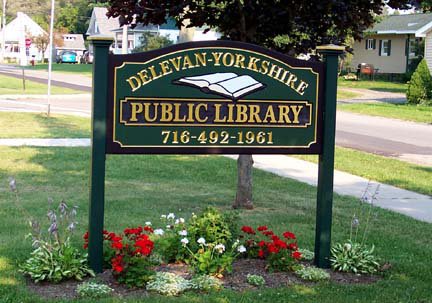 Pick upAvailable Hours: Monday:1-5, Tuesday:10-2, Wednesday:1-5, Thursday:2-7, Friday:1-6, Saturday:9-1Start placing orders on items in our library June 29thBrowse catalog at delevanlibray.org Placing holds from other libraries is now availableTo request materials and schedule pickupEmail: director@delevanlibrary.orgCall: 716-492-1961 (you may leave a message)Curbside pickup will begin July 2ndPickups will be on a table at main entrancePop trunk or roll down rear/passenger window for elderly or disabled patrons with mobility issues onlyThe building remains closed to the publicPatrons will be called when items are available for pick-upAll materials will be discreetly bagged and labeled by last name and placed on a table outside main doorAll exchanges are contact-free. No items will be directly “handed off”Fax & copies by appointment onlyReturns may be placed in book drop directly by patronsMovies, audio books and magazines may be dropped off in the bin on the table during our “open hours” only All returned items are quarantined for 72 hours before checking inAll staff will wear masks and sanitize hands frequently if not wearing glovesPatrons are encouraged to pre-order, wear masks, and maintain social distanceNewspapers are not available at this timeLibrary Wi-Fi is always on and available from our parking lotLimited building use, fuller service and computers coming soon at a date TBD